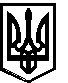 МІНІСТЕРСТВО ОХОРОНИ ЗДОРОВ’Я УКРАЇНИДЕРЖАВНА УСТАНОВА «ІВАНО-ФРАНКІВСЬКИЙ ОБЛАСНИЙ ЛАБОРАТОРНИЙ ЦЕНТР МІНІСТЕРСТВО ОХОРОНИ ЗДОРОВ’Я УКРАЇНИ»НАДВІРНЯНСЬКА МІСЬКРАЙОННА ФІЛІЯ.Надвірна м-н Шевченка,19тел./факс (03475) 2-48-34,        E-mail:  nadlab@ukr.net№   1642  /17.1-07 від   22.10. 2019р.        	           Першому заступнику Голови РДА                                                                                      Зеленчуку Б.І.       На веб-сайт Надвірнянської РДА прошу розмістити статтюПрофілактика харчових отруєнь у дорослих і дітей.    Начальник філії                                                О.П. Жеревчук.Харчове отруєння - захворювання що виникає в результаті потрапляння в їжу неякісних продуктів харчування .  Загальними симптомами харчового отруєння у дорослих є запалення слизової шлунково –кишкового тракту і загальна інтоксикація . Нерідко цей стан                              супроводжується зневодненням організму. Харчові отруєння бувають інфекц                            ійного ,  неінфекційного і невстановленого характеру.Неінфекційні отруєння виникають через токсини грибів, рослин, ягід, а також хімічно шкідливих речовин (отрут, важких металів), Інфекційні або, як їх ще називають харчові токсикоінфекціі можуть мати грибковий або бактеріальний характер.                                                                           Основними причинами харчових отруєнь,в результаті чого мікроби(токсини) потрапляють в їжу,є відсутність гігієни рук,немиті прдукти або такі,у яких минув термін придатності,і недостатня термічна обробка.Головні причини токсичних харчових інфекцій –це хімічні отрути ,а також отруйні речовини тваринного і рослинного походження(гриби та рослини).Найнебезпечніші продукти з точки зору розвитку харчових отруєнь:сирі яйця і молочні продукти;страви з сирою рибою і домашні консерви ;торти і швидкопсувні продукти;продукти з пошкодженою упаковкою.  Симптоми харчових отруєнь у дорослих . Клінічні прояви цього стану зазвичай виявляються через 2-3 години після прийому їжі . В окремих випадках симптоми отруєнь продуктами харчування можуть з”явитися через добу . Все залежить від типу токсинів , віку і загального стану людини .Для харчових інфекцій характерна така симптоматика:слабкість , що наростає , запаморочення та відсутність апетиту;нападоподібні болі в шлунку;здуття та діарея;нудота та блювота.Ознаки харчового отруєння у дитини. Враховуючи незрілість шлунково-кишкового  тракту , харчове отруєння у дітей проходить значно тяжче.Інколи та сама їжа може стати причиною токсикоінфекції у дитини , не викликавши при цьому жодних змін в організмі дорослого.       До основних причин неспроможності дитячого організму фахівці зараховують недостатню барєрну функцію печінки ,швидке всмоктування токсинів слизовими, низьку фільтраційну функцію нирок і низьку кислотність шлункового соку.Харчова інфекція у дитини починається з безсимптомного періоду,переходячи в період розгорнутої клінічної симптоматики.       Перший період залежить від загального стану малюка , від індивідуальних особливостей організму , виду токсину та кількості їжі . Тривалість-від 30 хвилин  до 24 годин.У цей період дитина може скаржитись на слабкість, пітливість і загальне нездужання. Як тільки збудник  потрапив у кров починається другий період , що характеризується нудотою , блювотою , діареєю, спазмами в шлунку і підвищенням температури тіла . Звертаємо увагу,що триразове блювання у дітей це перший симптом зневоднення .        Лікування . Важливо в жодному разі до приїзду лікаря , не можна приймати знеболювальне , протиблювотні ліки , протидіарейні препарати . До приїзду швидкої рекомендується промивання шлунку слабим розчином соди , прийняття ентеросорбенту , активоване вугілля , смекта , пиття води щоб уникнути зневоднення , покій.        Харчування після отруєння . Їсти в першу добу фахівці не рекомендують . А от пити воду потрібно, часто і малими порціями . Хворому рекомендується приймати столову мінеральну воду без газу або аптечний «Регідрон».На другий день можна 200мл. бульйону з сухариком та овочеве пюре.Фельдшер санітарний відділення організації сан-гіг досліджень        Р.В.ІВанків.